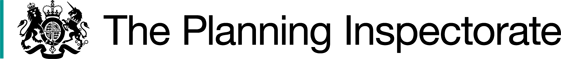 APPEAL REF: APP/J4423/W/21/3267168Land at Junction with Carr Road and Hollin Busk Lane, Sheffield S36 1GHRound Table Session – Housing Land Supply   09.30 on Thursday 24 June 2021AGENDAIntroduction by the InspectorIntroduction to parties presentSummary of parties housing land supply positionCategory A Sites – SoCG Table 9SoCG table 3 - Sites where evidence of alternative proposal being pursued SoCG table 4 - Sites without extant permissionsSoCG table 5 - Sites with full permission with evidence that will not be deliveredCategory B sites – SoCG Table 10SoCG table 6-  Sites on brownfield register where no clear evidence of deliveryThe position as at 1st April 2021Gross additions to stock 2020 to 2021SoCG table 2Completions 2020 – 2021Windfall 2020 – 2021Allowance for demolitions 2020 – 2021   Affordable HousingSummary of positions  Conclusions and any further areas of agreement  Close